      БОЙОРОК                                                                      РАСПОРЯЖЕНИЕ  «14» февраль 2023 й.                       №  Р/1-05                   «14» февраля 2023 г.Об акции «Узелок - на победу»     В целях выполнения плана мероприятий в рамках конкурса «Трезвое село-2022» на территории сельского поселения 21 февраля 2023 года в клубе Дмитриево-Полянского СДК:1. Провести мастер – класс «Узелок  - на Победу» по изготовлению маскировочной сетки в помощь военнослужащим в СВО.2. Администрации сельского поселения приобрести материал и сетку.3. Назначить ответственное лицо за проведение мастер класса Гарееву Л.Р.4. Контроль за исполнением настоящего распоряжения оставляю за собой.  Глава сельского поселения:                                          И.Р.ГалиевБашкортостан РеспубликаһыныңШаран районыМуниципаль районынынДмитриева Поляна ауыл СоветыАуыл билємәће ХакимиәтеБаҫыу урамы,2А, Дмитриева Поляна ауылы, Шаран районы Башкортостан Республикаһының, 452630 Тел./факс (34769) 2-68-00e-mail:dmpolss@yandex.ruhttp:// www.sharan-sovet,ru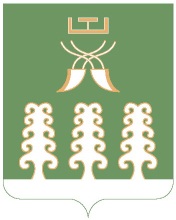 Администрация сельского поселенияДмитриево-Полянский сельсоветМуниципального районаШаранский районРеспублики Башкортостанул.Полевая, дом 2А, д.Дмитриева Поляна Шаранского района Республики Башкортостан, 452630 Тел./факс (34769) 2-68-00e-mail:dmpolss@yandex.ruhttp:// www.sharan-sovet,ru